Y12 AS MathematicsExtra resourcesMultiple choice questions from Integral: The Constant Acceleration FormulaeMultiple choice questions from Integral: Further Examples19 Kinematics6 lessonsTeaching ObjectivesTo review knowledge of speed/distance/time/acceleration from GCSE.To ensure students appreciate the distinction between scalar and vector quantities.To ensure students are able to convert between relevant units eg. metres↔kilometres, seconds↔hoursTo understand and use the language of kinematics: position; displacement; distance travelled; velocity; speed; acceleration.To understand and use displacement-time graphs for motion in a straight line, including interpreting gradients.To understand and use velocity-time graphs for motion in a straight line, including interpreting gradients and area under graph.To derive the formulae for constant acceleration for motion in a straight line.To use the formulae for constant acceleration for motion in a straight line, including rearranging.To ensure students can distinguish where the constant acceleration formulae are applicable and where they are not.To review knowledge of speed/distance/time/acceleration from GCSE.To ensure students appreciate the distinction between scalar and vector quantities.To ensure students are able to convert between relevant units eg. metres↔kilometres, seconds↔hoursTo understand and use the language of kinematics: position; displacement; distance travelled; velocity; speed; acceleration.To understand and use displacement-time graphs for motion in a straight line, including interpreting gradients.To understand and use velocity-time graphs for motion in a straight line, including interpreting gradients and area under graph.To derive the formulae for constant acceleration for motion in a straight line.To use the formulae for constant acceleration for motion in a straight line, including rearranging.To ensure students can distinguish where the constant acceleration formulae are applicable and where they are not.To review knowledge of speed/distance/time/acceleration from GCSE.To ensure students appreciate the distinction between scalar and vector quantities.To ensure students are able to convert between relevant units eg. metres↔kilometres, seconds↔hoursTo understand and use the language of kinematics: position; displacement; distance travelled; velocity; speed; acceleration.To understand and use displacement-time graphs for motion in a straight line, including interpreting gradients.To understand and use velocity-time graphs for motion in a straight line, including interpreting gradients and area under graph.To derive the formulae for constant acceleration for motion in a straight line.To use the formulae for constant acceleration for motion in a straight line, including rearranging.To ensure students can distinguish where the constant acceleration formulae are applicable and where they are not.To review knowledge of speed/distance/time/acceleration from GCSE.To ensure students appreciate the distinction between scalar and vector quantities.To ensure students are able to convert between relevant units eg. metres↔kilometres, seconds↔hoursTo understand and use the language of kinematics: position; displacement; distance travelled; velocity; speed; acceleration.To understand and use displacement-time graphs for motion in a straight line, including interpreting gradients.To understand and use velocity-time graphs for motion in a straight line, including interpreting gradients and area under graph.To derive the formulae for constant acceleration for motion in a straight line.To use the formulae for constant acceleration for motion in a straight line, including rearranging.To ensure students can distinguish where the constant acceleration formulae are applicable and where they are not.To review knowledge of speed/distance/time/acceleration from GCSE.To ensure students appreciate the distinction between scalar and vector quantities.To ensure students are able to convert between relevant units eg. metres↔kilometres, seconds↔hoursTo understand and use the language of kinematics: position; displacement; distance travelled; velocity; speed; acceleration.To understand and use displacement-time graphs for motion in a straight line, including interpreting gradients.To understand and use velocity-time graphs for motion in a straight line, including interpreting gradients and area under graph.To derive the formulae for constant acceleration for motion in a straight line.To use the formulae for constant acceleration for motion in a straight line, including rearranging.To ensure students can distinguish where the constant acceleration formulae are applicable and where they are not.Resources for advance preparationDesmos Activities: Book laptops/computer roomSU: Interpreting Distance-Time Graphs: Cut up card sorts (or get students to do it)Integral: Labelling a graph: Print page 1 on A3, page 2 on A4.  Students can cut up the cards.TES: Suvat Loop: Print and cut outCIMT: One-Dimensional Motion & Nuffield: Runaway Train: Requires: meter rules, balls of different masses, stopwatchesStarterMain TeachingIncluding key questions, key teaching points, models and resourcesNotesIncluding support and extensionConsolidation/PlenaryIncluding key questions and homework1Mr Carter: Speed, Distance and TimeQuick GCSE recap Calculating average speeds where unit conversion is necessary: Don Steward: SpeedingCalculating average speeds in two part journeys: Don Steward: Decreasingly SpeedyNotesThe key thing here is to ensure students are aware that units need to ‘match’ in these kinds of calculationYou might want to show students how to abuse the degrees-minutes-seconds button for time calculations!Possible Extension QsNRich: Olympic ProblemsPlenary ActivityIncreasingly Difficult Questions: Speed Distance TimeHomeworkIncreasingly Difficult Questions: Speed Distance Time (2) (answers)2Graphing Stories: Distance from CameraStudents should watch video and sketch a graph, possibly on mini-whiteboardsHigh-Tech Option
Desmos: Function Carnival Sketching graphs from a video and checking accuracy
Desmos: Distance-Time Graphs Comparing graphs and using technical vocabulary to describe themLow-Tech Option
SU: Interpreting Distance-Time Graphs matching graphs to dataDesmos allows you to set up a ‘room code’ so you can see students’ responses, freeze their screens and share anonymised graphs with the whole class for discussion.Plenary ActivityDraw out interesting/instructive responses and misconceptions for discussion with the class.3SU: The swimming race(Scroll down to the last page)Students could work in pairs to find and fix errors.  Discuss these as a class.Integral: Labelling a graph Students should find acceleration and distance travelled for each ‘section’ of the journey.STEM Learning: Distance-time and Velocity-time Graphs Translate between word expressions, algebraic expressions, and graphical representations of this motion.Possible Extension QsNRich: SpeedoTeacher notes and session plan are included at STEM Learning.Plenary ActivityUM: Discussing DistanceUM: Speed vs Velocity Distinguishing between scalar and vector quantitiesHomeworkIntegral: Graphs of motion All three graphs represent the same situation. Students should use the information from the s-t graph and the v-t graph to complete all three graphs. Note that the missing parts of the displacement-time graph will only be approximate but by calculating the area under the v-t graph, the idea that the s-t graph is curved here should emerge.StarterMain TeachingIncluding key questions, key teaching points, models and resourcesNotesIncluding support and extensionConsolidation/PlenaryIncluding key questions and homework4Standards Unit O2: Exploring equations of Motion in pairs (extended starter)OCR: Activity 2 Guides students through the derivation process of the SUVAT equations.  This activity MEI: Deriving the Formula could be used as scaffolding for the last part.MEI: Constant Acceleration Matching Practise using the formulae.  This could be used as a noughts-and-crosses activity in pairs.  Students check each other’s answers.NotesOCR: Teacher Notes Notes to accompany the OCR resourcePossible Extension QsNRich: Cannon BallsPlenary ActivityTES: Suvat Loop each student has a card. Pick one to read their question, the answer will be on another student’s card.  This student reads the next question etc.5Mr Carter: Rearranging Formulae Mr Carter: Quadratic Formulae(Checking necessary prior-knowledge)OCR: Activity 3 Practise rearranging the SUVAT equations.Integral: Constant Acceleration Matching Problems Interpreting the language of kinematics problems.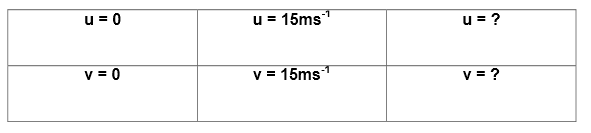 Possible Extension QsUM: One windy dayUM: Thinking ConstantlyAsk each pair of students to divide it into six sections 
(← like this).Students should place statements in the appropriate section.Plenary ActivityDiscussion: Can an object have a negative acceleration but still be speeding up?Homework: Integral: Topic Assessment w/ Solutions6Quick recap of all the constant acceleration formulaeBringing together what has been learnt for problem solving:
STEM Learning: Exploring Mechanics (Short Investigation 4) 
CIMT: One-Dimensional Motion (Activity 7 - Gallileo’s rolling ball experiment)
Nuffield: Runaway TrainNotesSTEM Learning: Exploring Mechanics (Student Material 4 & Teacher Material 2)Plenary ActivityNRich: Dangerous Driver? establish the validity of the claims made using SUVAT equations.